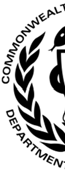 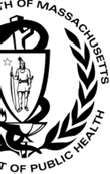 អនករបតបបតកា រឧបករណេ ធវើឱយែសបកមានពណទ ងែ ដង ៖ មនេពលេធឱយែសបកមានពណ៌ទង់ែដង អតិថិជនទាំងអស់រតូវបានផតល់ជូនការរបុងរបយ័តនខាងេរកាម។េលកែលងែតអតិថជនែដលបានចះុ ហតេលខាេលរើ បាយការណស៍ពតី ការរបងរបយត័ ែដលមានរយៈេពលរបាំមយែខមនេនាះ អតថិ ជនមាន កៗ់ៗរតូវចះហតេលខាេលរបាយការណស៍ពតី ការរបងរបយត័ នែដលទទលួលសាគ លថាពកេគយលដ់ ងឹ អពំ ការរបុងរបយ័តេនះ។  របាយការណស៍ពតី ការរបងរបយត័ េនះ រតវចះហតេលខាេដាយអករបតបិ តតតិករ េហយេនៅេពលែដលអាអាចេធេទៅបានេនាះ រតវូ មានហតេលខាពសាកសមាី ន កផងែដរេដមបីបញាជ កអ់ ំពការរបុងរបយត័ ែដលបានផលតជ់ន។  ចេពាះអតថិ ិជនែដលមនអាចអាន អករបតបតការរតវែតអានឱយសាត ប់ ឬតាមរេបៀបេផសងេទៀតរតវជូនដំណងឹ អពំ របាយការណស៍ពតី ការរបងរបយត័ នេនះជាភាសានងសណំណុ ំែបបបទែដលអតិថិជនអាចយលដ់ ងបាន។អតិថជ នែដលេធវើឱយែសបកមានពណទ ងែ ដង ៖មនេពលេធវើឱយែសបកមានពណទងែ់ ដង េលាកអករតវពនិ តយេមើលេឡើងវិញអំពីរបាយការណស៍ពតី ការរបងរបយត័ ដន ចូចខាងេរកាម។លះរតាែតេលាកអកបានចះហតេថ លខាេលរបាយការណស៍ពតី កាីររបុងរបយ័តនេនះ ែដលមានរយៈេពលរបាំមយែខមុនេនាះ េទើបេលាកអនករតូវចុះហតថេលខាេលរបាយយការណស៍ពតី ការរបងរបយត័តនេដើមបីទទួលសាគ លថាេលាកអកយលដ់ ឹងអំពីការរបុងរបយ័តនេនះ។   របាយការណ៍សតីពកាីការរបុងរបយ័តនេនះ រតូវចះុះហតថេលខាេដាយអនករបតិបតការឧបករណេធវើឱយែសបកមានពណទង់ែដង េហើយេនៅេពលែដលអាចេធេវើេទៅបានេនាះ រតវមានហតេលខាពសាកសមាី ន កផងែដរ េដមើ បីបញាជ ក់អំពីការរបុងរបយ័តនែដលបានផលតជ់ ូន។1.  សូមអនុវតតតាមការែណនា។ំ។កាំរសមីវទយសកមអម ល៊ុរតាវីេយាេឡត - ែដលេរគាះថាន ក់2. េជៀសវាងការដាក់ឱយរតូវចជាំជាញឹកញាប់ ឬរយៈេពលយូរេពក។  េដាយសារមានពនលឺរពះអាទិតយធមមជាតេិេនាះ ការដាក់ឱយរតូវចំអំពូូលពនលឺរពះអាទិតយសិបបនិមមិត អាចបណាដ លឱយមានការរងរបួសែភនកនិងែសបក និងរបតិកមមអាែឡសុី។ការដាកឱយរតវចអំ ពំ លពនរពះអាទិតយសបបនិមតមងេហយមងេទៀត អាចបណាដ លឱយមានការខចខាតរាុ ំៃរ៉ ែដលមានលកណៈែសបកករជញួែសបកសតងួឆាប់ខចែសបក សាន មជាំែសបក និងជំងឺមហារីកែសបក។3. សូមពាក់ែវនតាការពារែភនក។  ការខកខានេរបើរបាស់ែវនតាការពារែភនក អាចបងកឱយមានការរលាកធងន់ធងរ ឬការរងរបួសែភនករយៈេពលែវង។4.  កាំរសមីវិទយុសកមមអ៊ុលរតាវីេយាេឡតពីអំពូលពនលឺរពះអាទិតយសិបបនិមមិត េធវើឱយកាន់ែតធងន់ធងរេឡើងចំេពាះផលប៉ះពាល់ពីការហាលៃថង។   មិនរតូវអាំងៃថងឬេដកហាលៃថងមុនេពលឬបនាទ ប់ពីការដាក់ឱយរតូវចំកាំរសមីវិទយុសកមមអ៊ុលរតាវីេយាេឡត។5. ការរលាក ឬការែរបរបួលែសបកមិនរបរកតី ឬេកនេឡើងយា៉ ងឆាប់រហ័ស អាចបណាត លមកពីមហូបអាហារ េរគឿងសមាអ ង ឬឱសថនានាែដលរាប់បញចូល ប៉ុែនតមិនបានកំណត់ចំេពាះថាន ំរំងាប់ផលូវចិតត (tranquilizers),ថាន ំឌីអ៊ូេរ៉ទិក (diuretics), ថាន ំអាន់ទីបី៊េយាទិកឬថាន ំផសះ (antibiotics), ថាន ំសមាព ធឈាមខពស់, ថាន ំពនយារកំេណើត និងែរកមលាបែសបក។ សូមពិេរគាះេយាបល់ជាមួយរគូេពទយមុនេពលេរបើអំពូលពនលឺរពះអាទិតយសិបបនិមមិត របសិនេបើេលាកអនកកំពុងេរបើថាន ំ ឬមានរបវតតិៃនបញាហ ែសបក ឬជាពិេសសេលាកអនកមានជំេនឿថា ងាយមានបបញាហ ពីពនលឺរពះអាទិតយ។ រសតីមានៃផទេពាះ ឬរសតីេរបើថាន ំពនយារកំេណើតែដលេរបើឧបករណ៍េធវើឱយែសបកមានពណ៌ទង់ែដង    អាចេធវើឱយែសបកេចញពណ៌ឬែសបកខូចពណ៌។6.  របសិនេបើេលាកអនកមិនេធវើឱយែសបកមានពណ៌ទង់ែដងពីការហាលៃថងេនាះ េលាកអនកនឹងមិនេធវើឱយែសបកមានពណ៌ទង់ែដងពីការេរបើរបាស់ឧបករណ៍េនះេឡើយ។   ការេរបើរបាស់ឧបករណ៍េធវើឱយែសបកមានពណ៌ទង់ែដងមិនផតល់ជូនមូលដាឋ នការការពារយា៉ ងរឹងមាំរបឆាំងនឹងផលប៉ះពាល់ពីការហាលៃថងេឡើយ។ហតថេលខាអតិថិជន	កាលបរិេចឆទហតថេលខាអនករបតិបតដិការឧបករណ៍េធវើឱយែសបកមានពណ៌ទង់ែដង	កាលបរិេចឆទហតថេលខាសាកសីកាលបរិេចឆទ105 CMR 123.000: ឧបករណ៍េធវើឱយែសបកមានពណ៌ទង់ែដង	Khmer 2017